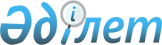 Об утверждении Типовых правил внутреннего распорядка организации образования Южно-Казахстанской области
					
			Утративший силу
			
			
		
					Постановление акимата Южно-Казахстанской области от 20 апреля 2015 года № 112. Зарегистрировано Департаментом юстиции Южно-Казахстанской области 15 мая 2015 года № 3180. Утратило силу постановлением акимата Туркестанской области от 13 мая 2024 года № 81
      Сноска. Утратило силу постановлением акимата Туркестанской области от 13.05.2024 № 81 (вводится в действие по истечении десяти календарных дней после дня его первого официального опубликования).
      В соответствии с подпунктом 24-7) пункта 2 статьи 6 Закона Республики Казахстан от 27 июля 2007 года "Об образовании", пунктом 2 статьи 27 Закона Республики Казахстан от 23 января 2001 года "О местном государственном управлении и самоуправлении в Республике Казахстан, акимат Южно-Казахстанской области ПОСТАНОВЛЯЕТ:
      1. Утвердить прилагаемые Типовые правила внутреннего распорядка организации образования Южно-Казахстанской области согласно приложению к настоящему постановлению.
      2. Государственному учреждению "Аппарат Акима Южно-Казахстанской области" в порядке, установленном законодательными актами Республики Казахстан, обеспечить:
      1) направление настоящего постановления на официальное опубликование в периодических печатных изданиях, распространяемых на территории Южно-Казахстанской области и информационно-правовой системе "Әділет";
      2) размещение настоящего постановления на интернет-ресурсе акимата Южно-Казахстанской области.
      3. Настоящее постановление вводится в действие по истечении десяти календарных дней после дня его первого официального опубликования.
      4. Контроль за исполнением настоящего постановления возложить на заместителя акима области Айтаханова Е. Типовые правила внутреннего распорядка организации образования Южно-Казахстанской области
1. Общие положения
      1. Настоящие Типовые правила внутреннего распорядка организации образования Южно-Казахстанской области (далее – Типовые правила) разработаны в соответствии с подпунктом 24-7) пункта 2 статьи 6 Закона Республики Казахстан от 27 июля 2007 года "Об образовании" и являются основанием для разработки и утверждения правил внутреннего распорядка организации образования.
      2. Типовые правила разработаны в целях обеспечения единых подходов при разработке и утверждении правил внутреннего распорядка организации образования.
      3. С учетом режима деятельности организации образования (круглосуточное пребывание обучающихся и воспитанников, пребывание их в течение определенного времени, сменности учебных занятий и других особенностей работы организации образования) администрацией организации образования устанавливается режим рабочего времени и времени отдыха педагогических и других сотрудников организации образования.
      4. В целях обеспечения внутреннего распорядка администрация организации образования обеспечивает соблюдение сотрудниками, а также обучающимися и воспитанниками организации образования, обязанностей, возложенных на них законодательством Республики Казахстан в области образования и Правилами внутреннего распорядка организации образования. 2. Внутренний распорядок организации образования
      5. В Правилах внутреннего распорядка организации образования должны предусматриваться:
      взаимодействие администрации организации образования и педагогов с обучающимися и воспитанниками;
      поведение участников учебно-воспитательного процесса;
      организация повышения профессиональной квалификации сотрудников организации;
      время начала и окончания работы организации образования, перерывы между ними;
      продолжительность учебных занятий обучающихся и воспитанников.
      6. Администрация организации образования обеспечивает доступность и ознакомление сотрудников, обучающихся и воспитанников, а также их родителей или других законных представителей с Правилами внутреннего распорядка организации образования.
					© 2012. РГП на ПХВ «Институт законодательства и правовой информации Республики Казахстан» Министерства юстиции Республики Казахстан
				
      Аким области А.

Мырзахметов

      Оспанов Б.

      Жилкишиев Б.

      Айтаханов Е.

      Каныбеков С.

      Туякбаев С.

      Садыр Е.

      Абдуллаев А.

      Исаева Р.
Приложение к
постановлению акимата
Южно-Казахстанской области
от "20" апреля 2015 года № 112